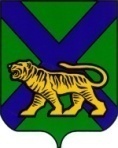 ТЕРРИТОРИАЛЬНАЯ ИЗБИРАТЕЛЬНАЯ КОМИССИЯ ПАРТИЗАНСКОГО РАЙОНАРЕШЕНИЕ с. Владимиро-АлександровскоеО назначении   Елены Владимировны Медведской  членом участковой комиссии избирательного участка № 2323  с правом решающего голосаиз резерва составов участковых комиссий Приморского краяРассмотрев кандидатуры, зачисленные  в резерв  составов участковых комиссий Приморского края  избирательного участка № 2323,   в соответствии со  статьями 17,31 Избирательного кодекса Приморского края  территориальная избирательная комиссия Партизанского района РЕШИЛА: 1.Назначить членом  участковой комиссии избирательного  участка         № 2323  с правом решающего голоса взамен выбывшего2. Направить настоящее решение в Избирательную комиссию Приморского края,  участковую комиссию  избирательного  участка  № 2323, Е. В. Медведской. 17.03.2016                        № 10/5 МедведскуюЕлену Владимировну1970 года рождения; инспектор отдела охраны ФГУ ИК-27; кандидатура предложена собранием избирателей по месту работы.Председатель комиссии                                                       Ж.А. Запорощенко    Секретарь комиссии                                                            Т.И. Мамонова   